PORTARIA Nº 002/2024GAB/PREFAraruna-PB, 02 de janeiro de 2024.NOMEIA OS MEMBROS PARA COMPOR A COMISSÃO PERMANTENTE DE ACÚMULO DE CARGOS PÚBLICOS E VENCIMENTOS E DÁ OUTRAS PROVIDÊNCIAS.O PREFEITO CONSTITUCIONAL DO MUNICÍPIO DE ARARUNA, no uso das atribuições que lhe confere a Constituição Federal, o Art. 41; Inciso V,da Lei Orgânica do Município e, Considerando manutenção permanente de acompanhamento em procedimento e adoção de medidas de prevenção/correção para apuração de supostas ocorrências de acumulações de cargos indevidas por servidores desta Edilidade;  RESOLVE:Art. 1º- CONSTITUIR COMISSÃO DE ACUMULAÇÃO DE CARGOS E VENCIMENTOS, com os servidores PAULO ESTEVÃO CARAVALHO PINHEIRO - MAT. 109.96, IVANA SAMARA ALCÂNTARA DE LIMA - MAT. 11.061, RONALDO FERREIRA DOS SANTOS - MAT. 1397, IZENALDO BRITO NUNES PINTO – MAT. 0470,ISAAC CÂMARA RIBEIRO MAT 11.703 e na suplência SIMONY DA COSTA SOARES – MAT. 10.842, para sob a presidência do primeiro, integrarem a Comissão no âmbito deste município. Art. 2º - No cumprimento de suas atribuições, compete a CACV:I - Realizar abertura de processos administrativos no intuito de apurar supostas irregularidades quanto ao acumulo de cargo; II - Acompanhar a regularidade da situação funcional mediante atualização das declarações de acumulação de cargos, empregos e funções dos servidores referenciados no Relatório de Acompanhamento da Gestão;III - É de competência dessa Comissão a análise de Relatório Técnico de Acompanhamento da Gestão, que chega formalmente ao conhecimento desta Edilidade através de Alertas emitidospelo TCE-PB, MPPB, MPF, relativo a possíveis ocorrências de acumulação ilícita de cargos públicos, além de notificações e procedimentos que tramitem nos demais órgãos de controle e fiscalização do poder público. Art. 3º - A presente Portaria entra em vigor a partir de sua publicação.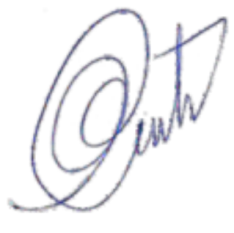 Vital da Costa AraújoPrefeito Constitucional 